Об итогах муниципального этапа Всероссийского конкурса дополнительных общеобразовательных программ естественнонаучной направленности«БиоТОП ПРОФИ»           В целях совершенствования программно-методического обеспечения дополнительного естественнонаучного образования, направленного на формирование экологической культуры детей и молодёжи, повышения профессионального мастерства педагогических кадров с 26 апреля мая по 25 августа 2021 года среди организаций дополнительного образования, дошкольных, общеобразовательных организаций, реализующих дополнительные общеобразовательные программы естественнонаучной направленности, проводился  муниципальный этап Всероссийского конкурса дополнительных общеобразовательных программ естественнонаучной направленности «БиоТОП ПРОФИ».           Конкурсные материалы по номинациям «Био», «Дошколятам о природе» в направлении в направлении «Эколого-биологическое» предоставили педагогические работники из четырёх ОУ: МБУ ДО ЦРТДЮ, МАДОУ д/с №8 «Родничок», МБДОУ д/с №11 «Рябинка», МБДОУ д/с «Светлячок» с.Ярлуково.          На основании решения оргкомитета и в соответствии с Положением о проведении муниципального этапа Всероссийского конкурса дополнительных общеобразовательных программ естественнонаучной направленности  «БиоТОП ПРОФИ»ПРИКАЗЫВАЮ:1. Признать победителями и призёрами и наградить грамотами отдела образования Грязинского муниципального района участников муниципального этапа Всероссийского конкурса дополнительных общеобразовательных программ естественнонаучной направленности «БиоТОП ПРОФИ» в следующем составе:- в номинации «Био»:1 место – Новикова Галина Михайловна, педагог дополнительного образования МБУ ДО ЦРТДЮ;2, 3 место – не присуждать.- в номинации «Дошколятам о природе»:1 место – Тишкова Наталия Владимировна, воспитатель МБДОУ д/с №11 «Рябинка»;2 место – Севостьянова Наталья Сергеевна, Хвостова Вера Ивановна, воспитатели МБДОУ д/с «Светлячок» с.Ярлуково;3 место – Аникеева Ольга Алексеевна, Ролдугина Екатерина Александровна,  воспитатели МБДОУ д/с «Светлячок» с.Ярлуково.            2. Конкурсные материалы победителей и призёров направить в ГБУ ДО ЦДО «ЭкоМир» Липецкой области для участия в региональном этапе Всероссийского конкурса дополнительных общеобразовательных программ естественнонаучной направленности «БиоТОП ПРОФИ» Начальник отдела образования                                              А.Ю. Васильева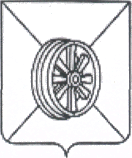 АДМИНИСТРАЦИЯ  ГРЯЗИНСКОГО  МУНИЦИПАЛЬНОГО  РАЙОНАОТДЕЛ      ОБРАЗОВАНИЯП Р И К А З27.08.2021 г.                                            №474 г.Грязи